Додаток №1до Положення  ПРОЄКТВСІ ПУНКТИ Є ОБОВ’ЯЗКОВИМИ ДЛЯ ЗАПОВНЕННЯ!Інформація про автора/ку проєкту:1. Назва проєкту (не більше 15 слів): Шкільний дворик «Еко клас»2. ПІБ автора/ки або команди авторів проєкту:Івасечко Софія Володимирівна3.  Тематика проєкту:Cтворення відпочинкової та навчальної зони з метою спілкування учнів та фізичного і морального відпочикуТериторія навчального закладу5. Потреби яких учнів задовольняє проєкт (основні групи учнів, які зможуть користуватися результатами проекту, як ними буде використовуватись проєкт, які зміни відбудуться завдяки користуванню реалізованим проєктом):  Цей проєкт розрахований для всіх учнів школи, основна мета-це створити комфорт для навчання та відпочинку,також проводимуться уроки на свіжому повітрі і це допоможе акцентувати увагу на справі,яку виконуєш.6. Часові рамки впровадження проєкту (скільки часу потрібно для реалізації):Шість місяців7. Опис проекту(проблема, на вирішення  якої він спрямований; запропоновані рішення; пояснення, чому саме це завдання повинно бути реалізоване і яким чином його реалізація вплине на подальше життя навчального закладу. У школі немає місця, щоб проводити уроки на свіжому повітрі та відпочити на максимум. Тому цей проєкт має вирішити проблему. Він має бути реалізований, тому що учням потрібен особистий простір де вони зможуть пообідати,поговорити чи підготуватися до уроку. Спілкування-найважливіший атрибут у навчанні, тому цей проєкт дасть змогу зібратися у дружньому колі та обговорити плани на день чи поділитися інформацією.8. Орієнтовна вартість (кошторис) проєкту (всі складові проєкту та їх орієнтовна вартість)  9. Додатки (фотографії, малюнки, схеми, описи, графічні зображення, додаткові пояснення, тощо) вказати перелік: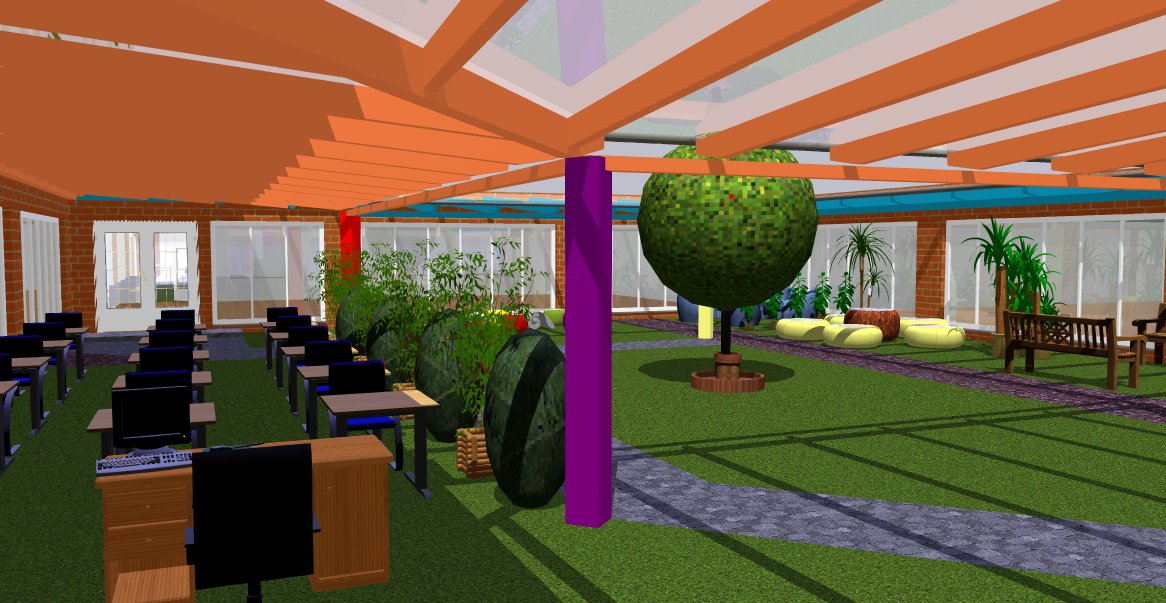 2.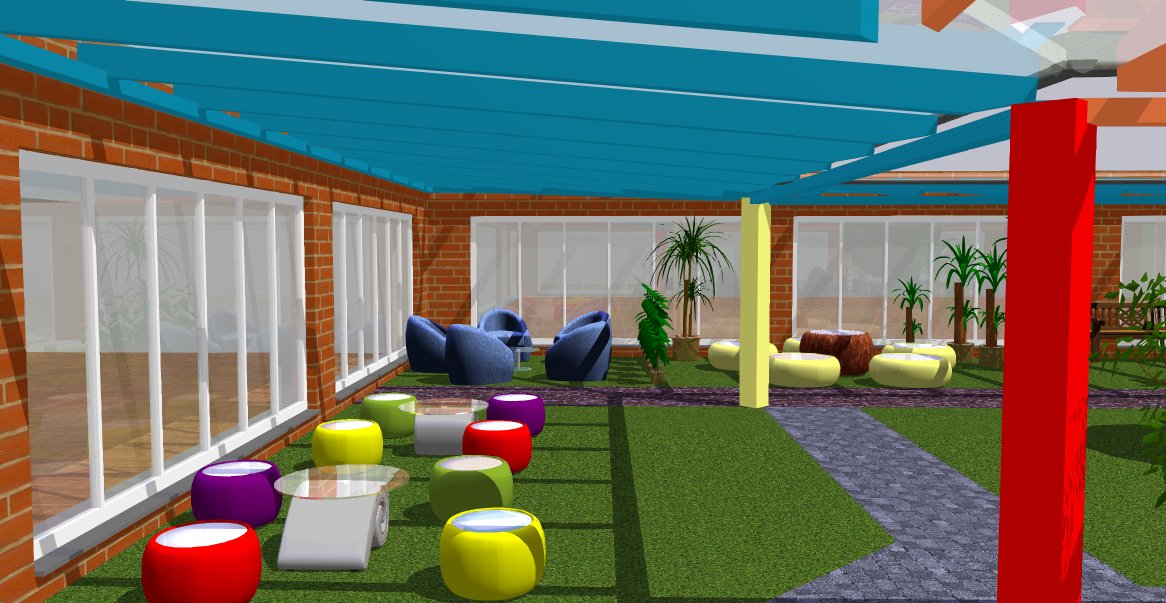 3.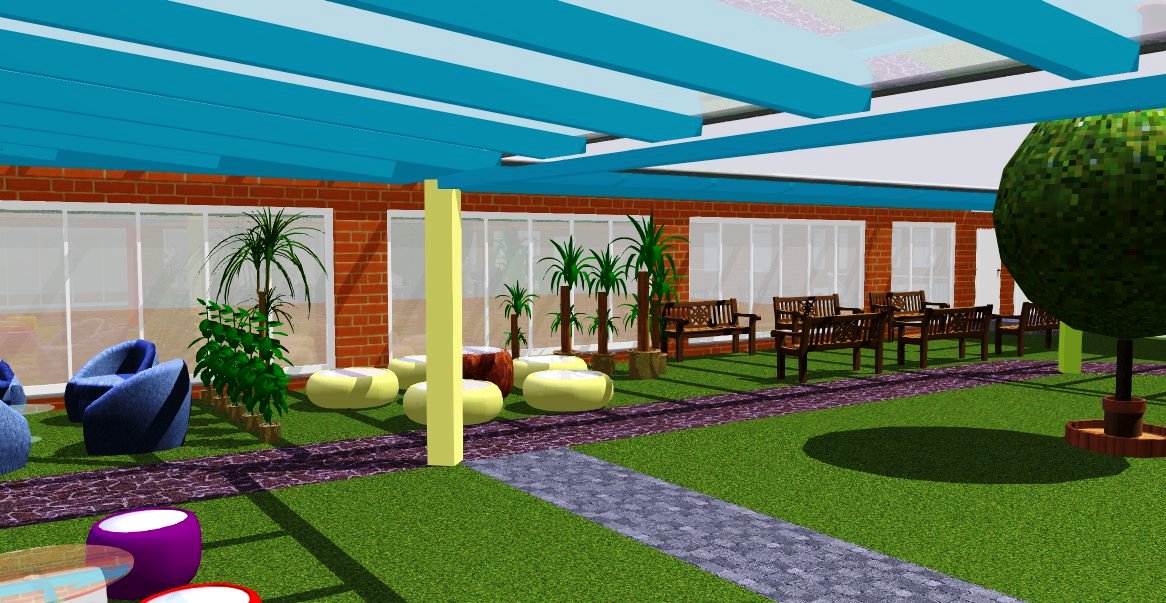 4.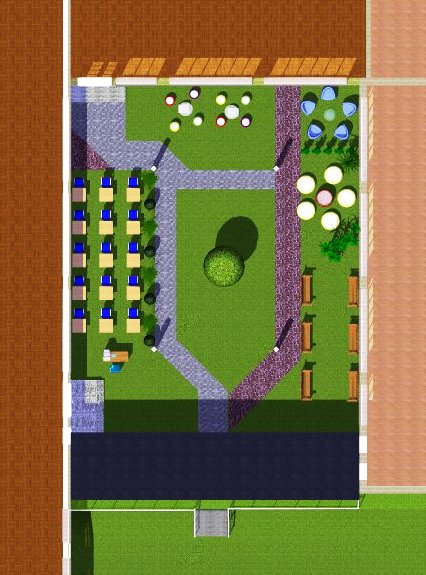 КВИТАНЦІЯ ПРО ПРИЙОМ ПРОЕКТУЗаповнюється Уповноваженою особоюДата надходження: 22.09.2020Номер у реєстрації проектів:  7ПІП та підпис особи, що реєструє: _________ Н.О ВасилишинБЛАНК Попередньої підтримки ПроєктуДодаток 2 до Положення Висновок оцінки проєкту, поданого для реалізації в рамках проєкту «Шкільний громадський бюджет» Розділ І. Технічна оцінка проєкту 1.1. Оцінка відповідності проєкту технічним критеріям:Коментарі: Проєкт відповідає технічним критеріямВСІ ПУНКТИ Є ОБОВ’ЯЗКОВИМИ ДЛЯ ЗАПОВНЕННЯ!Розділ ІІ. Аналіз проєкту на предмет можливості або неможливості його реалізації. 2.11. Орієнтована вартість (кошторис) проєкту для його реалізації: 75100 грнОбґрунтування внесених змін:----Розділ ІІІ. Висновок Конкурсної комісії щодо внесення проєкту, запропонованого до фінансування за рахунок коштів шкільного бюджету, в перелік проєктів  для голосування Обґрунтування/зауваження:Рекомендовано внести в перелік проєктів для голосування.Голова Конкурсної комісії  П.І.П та підпис____________Т.С. Солтис Номер та назва навчального закладуТНВК №15Ідентифікаційний номер проєкту7Ім’я та Прізвище автора/киабо представника від командиІвасечко Софія ВолодимирівнаКлас навчального закладу:11-АE-mail:sofia2004volod@gmail.comКонтактний № тел.+380981770376ПідписІм’я та Прізвища учасників команди проєктуЩербак Анастасія ДмитрівнаНайменування товарів(робіт, послуг)Вартість, грн. Штучне трав'яне покриття 7300 Бруківка 5200 Дерев'яні конструкції 20000 Скляне покриття 18000 Зелені насадження 4500 Парти 6000 Лавки 4200 Столики 6000 Крісла-мішки 1000 Крісла-таблетки 3900 ВСЬОГО 75100 грн№ппПрізвище Ім’яКлас№ учнівського квиткаПідпис1Фазан Каріна11-А0016271092Пилипчук Ірина11-А0019103993Рудик Володимир11-А1160184064Співак Владислав11-А0016894185Літинська Тетяна11-А1010238176Новаківська Адріана11-А1160210377Жидик Денис11-А0026417358Новаківська Тетяна8-В2160016699Карпюк Катерина 10-Б11602244410Тимчак Михайло11-А116022464Номер та назва навчального закладуТНВК №15Ідентифікаційний номер проєкту7КритерійТакНіПроєкт поданий вчасно+Проєкт поданий з дотриманням затвердженої форми+Проєкт відповідає вимогам Положення +Проєкт містить необхідні додатки+№КритерійТакНі2.1.Форма проєкту  містить всю інформацію, необхідну для здійснення аналізу пропозиції проєкту на предмет можливості/неможливості його реалізації+Коментарі:  Проєкт містить інформацію необхідну для аналізуКоментарі:  Проєкт містить інформацію необхідну для аналізуКоментарі:  Проєкт містить інформацію необхідну для аналізу2.2.Інформацію, що викладена в формі проєкту, було доповнено автором проєкту+Коментарі:Проєкт не було доповнено авторомКоментарі:Проєкт не було доповнено авторомКоментарі:Проєкт не було доповнено автором2.3.Реалізація запропонованого проєкту відбуватиметься впродовж одного бюджетного року, спрямована на кінцевий результат, а питання реалізації проєкту знаходиться в межах повноважень органів місцевого самоврядування+Коментарі: Термін реалізації проєкту один календарний рікКоментарі: Термін реалізації проєкту один календарний рікКоментарі: Термін реалізації проєкту один календарний рік2.4.Існує необхідність розробки проєктно-кошторисної документації проєкту +Коментарі: Не потребує проєктно-кошторисної документаціїКоментарі: Не потребує проєктно-кошторисної документаціїКоментарі: Не потребує проєктно-кошторисної документації2.5.Наявна технічна можливість реалізації  запропонованого проєкту+Коментарі: Заклад має технічні можливості для реалізації проєктуКоментарі: Заклад має технічні можливості для реалізації проєктуКоментарі: Заклад має технічні можливості для реалізації проєкту2.9.Реалізація проєкту за висновком потребує додаткових заходів чи дій +Коментарі (в т.ч. можливі додаткові дії, пов’язані з реалізацією проєкту):Не потребує додаткових заходівКоментарі (в т.ч. можливі додаткові дії, пов’язані з реалізацією проєкту):Не потребує додаткових заходівКоментарі (в т.ч. можливі додаткові дії, пов’язані з реалізацією проєкту):Не потребує додаткових заходів2.10Реалізація запропонованого проєкту передбачає витрати в майбутньому (на утримання, поточний ремонт тощо)+Коментарі (в т.ч. орієнтовна сума витрат на утримання на календарний рік):Не передбачає витрат на утриманняКоментарі (в т.ч. орієнтовна сума витрат на утримання на календарний рік):Не передбачає витрат на утриманняКоментарі (в т.ч. орієнтовна сума витрат на утримання на календарний рік):Не передбачає витрат на утриманняСкладові проєктуВитрати за кошторисом Витрати за кошторисом Складові проєктуЗапропоновані автором проєктуЗ урахуванням змін 1.2.3.4.5.6.Всьогопозитивнийнегативний